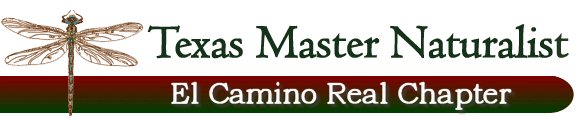 Earth Day 2018March 14, 2018 – Home of Joyce Conner; 10 am – 12 pm (2 hrs. VT- Community Presentation; Indirect; Earth Day – add 1 hr. travel)Participants:  Donna Lewis (Lead), Joyce Conner, Catherine Johnson, Larry Kocian, and Mike ConnerItems Still to Do: Chapter Storage of Materials:-We discussed the continued need for a chapter storage area. Larry and Cathy are continuing to check with their contacts.Signage during Event:- Joyce and Mike will make an Earth Day sign with materials that Cathy has ordered from the web. This will be affixed with the Texas Master Naturalist sign on the frame to be placed outside of the location. Cathy is going to make a banner for the exterior of the building.Sponsors/Ethnicity: From discussion with Mary Pearl, Donna believes we can have State Farm be a sponsor of ours (by helping to defray costs of events or by donating the cost of a table chapter banner that could cost around $85) and we can give talks for them. Donna has emailed Phyllis to see whether the chapter will pay for at least one table banner. We still need to find out whether we need to collect ethnicity data at our events. Earth Day in Rockdale: We are scheduled at the Rockdale Community Center on Saturday, April 21, 2018, from 10 am to 2 pm. Donna is working on additional tables for the event. See the amended list below. Advertising: Donna, Cathy, and Larry have divided the task of notices. Joyce is submitting a picture and a few paragraphs to the both Rockdale and Cameron papers. This should come out in the March 22 papers. We hope to provide information each week prior to the event to increase visibility. Mike suggested that each article highlight one of the table topics/leader.Flyers have been submitted to trainees and chapter members for dispersal. Larry will put out notices in the Facebook Garden Site in Taylor and Rockdale, the Buy/Sell Trades Sites in as many counties as possible, and KRXT in Rockdale (radio). He took a picture of the postcard for making one for the web.Donna will talk to Laurie McVoy about advertising in Rockdale and talk to Hearne personnel about notices in their area.Chapter brochure and chapter postcard handouts. Joyce is working on postcard handouts but has dropped making additional chapter brochures at this time.Cathy suggested we have cookies to give to children as they exited the event. They would earn cookie by showing card stamped six times. Donna and Joyce were to check over their stamp pads and stamps.Sign-In Sheets. Donna is still to bring sign-in sheets for members.Tables: There are possibly 13 tables now (thereby, requiring at least 13 volunteers). Cathy suggested we look on Amazon for inexpensive tablecloths.Table 1: What is Earth Day? - (Cathy – lead) Poster1: Who, Why, When, Purpose of Event. (Cathy and her daughter are working on their poster.) Poster 2: Five Ways to Save the Earth. (Joyce gave list to Cathy to use for her poster. Cathy has ordered materials for her posters and shared them with us. She is also making small take-home items.Table 2: The Importance of Trees (or, It’s All About Air) – (Lynn Hagen – lead) Lynn is having a poster made and Debbie Harris will likely be in charge of the table . Table 3: Recycling - (Lisa and Carol)– Update since March 14 - This table will now be combined with the Take Care of Texas table. Joyce has printed 50 copies of a flyer for the April 28, 2018, Hazardous Waste Collection in College Station to give away. Cathy, Larry, and Donna will continue to find out where local recycling centers are and their hours. There are posters available from Take Care of Texas about recycling to give away. Donna has collected items to show what is better to use. Donna will ask Walmart recycling center in Bryan whether they have any handouts.Table 4: Face Painting - (Pamela Neeley and Phyllis Shuffield) This table will be inside. There is no liability since the paint is meant for skin. Michelle might help at this table. Table 5: Pollinators – (Larry – lead) Bats, Bees, Birds, Butterflies. Donna gave Larry pictures from Jolly for his poster. Larry and his daughter will roll posters. Additional posters will be rolled at the event if needed.Table 6: Water Conservation for Children (Joyce - lead)Table 7: Water Conservation for Adults (Mike – lead)Table 8: Chapter Information (Sherry Colley - lead)Table 9: Earth Day Crafts for Kids. Joyce has prepared box pieces so that children can create a paper box in which four pollinator erasers can be placed and taken home. Cathy suggested we look at The thought company on the web for more ideas or printouts. No one is assigned to this table yet.Table 10: Edible Plants? (Sean Wall – lead) He will bring a copy of his book but will not sell it at Earth Day. We will have the opportunity to hear him speak and buy his book at our AT meeting on April 12.Table 11: USDA – Todnechia Mitchell is tentatively working this table of free handouts.Table 12: Chris Harper, US Fish and Wildlife Service, may be able to bring his treasure chest of animals pelts.Table 13: Joshua Huckabee, may be able to bring his insect collection.Table 14: Wildscape Landscaping (Donna Lewis – Lead) – this update since March 14.Next Meeting: Tentatively planned to see the room in Rockdale. No date or time set. 